Midvale City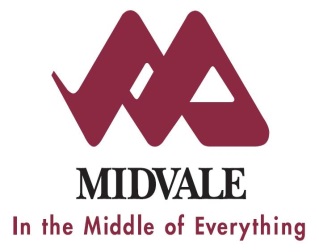 CITY COUNCIL MEETINGMinutesTuesday, June 17, 2014Council Chambers655 West Center StreetMidvale, Utah 84047MAYOR:			JoAnn Seghini - ExcusedCOUNCIL MEMBERS:	Council Member Paul Glover   				Council Member Paul Hunt				Council Member Robert Hale 				Council Member Wayne Sharp 				Council Member Stephen Brown STAFF:	Kane Loader, City Manager; Laurie Harvey, Assistant City Manager/Admin. 			Services Director; Rori Andreason, H.R. Director/City Recorder; Craig Hall, City 			Attorney; Chief Tony Mason, UPD Midvale Precinct; Stephen Higgs, UFA; Danny 		Walz, RDA Director; and Jarin Blackham, IT Manager.INFORMATIONAL ITEMSDEPARTMENT REPORTSDepartment reports were moved to the end of the meeting. Mayor Pro-Tem Paul Glover opened the regular meeting at 7:00 p.m.II.	REGULAR CITY COUNCIL MEETINGIII.	GENERAL BUSINESSWelcome and Pledge of AllegianceRoll Call – Council Members Stephen Brown, Paul Glover, Robert Hale, Paul Hunt and Wayne Sharp were present at roll call.IV.	PUBLIC COMMENTS There was no one present who desired to speak.V.	COUNCIL REPORTS		A.	Councilmember Paul Glover – had nothing to report Councilmember Paul Hunt – reported that they are setting up an Administrative Assistant position for the Arts Council. He said he has been working with the County regarding the Copperview Recreation Center.  They are trying to form a 501C3. They are also trying to pool some of their intellectual resources together that may assist that in moving forward in the approval process.Councilmember Robert Hale – reported that he is going on a mission on October 6, 2014 to Brazil.  He thanked UPD for the prompt action on a serious problem in his neighborhood regarding a citizen making threats to his neighbors.  He said they do feel safe and appreciate their great work.Councilmember Wayne Sharp – had nothing to report.E.	Councilmember Stephen Brown – reported on the last Community Council meeting.   Mauricio Agramont reported on the CBC’s health fair coming up in September in which they would like to get the word out early.  He also said an issue regarding the low water pressure on 1000 East was discussed. Kane Loader said the water pressure problem is due to a metering station in Sandy City that is down. He has been working with Sandy City to get it fixed as soon as possible. Councilmember Wayne Sharp suggested sending a postcard to the residents in the area to let them know what's going on.Councilmember Stephen Brown said on South Union Avenue between 940 East and 948 East the valves are causing holes in the road.  He said they need to be raised. He said there is also a code enforcement issue on 6850 South 700 East where the fence is down. Kane Loader said they are working on the fence issue as well and will follow-up on the valves in the roadway. Kane Loader announced that Councilmember Roy Tingey of Riverton passed away last week. It is a big loss to the City and UFA where he also served on the Board.VI.	MAYOR REPORTMayor JoAnn Seghini was excused.MOTION:	Councilmember Paul Hunt MOVED to open a public hearing. Councilmember Stephen Brown SECONDED the motion. Mayor Pro-Tem Paul Glover called for discussion on the motion. There being none, he called for a vote. The motion passed unanimously.VII.	PUBLIC HEARING – 7:00PMCONSIDER PICKENS PLACE SUBDIVISION PLAT LOCATED AT 261 EAST 6790 SOUTHLesley Burns said the applicant, Len Pickens, is requesting approval to subdivide the property located at 261 East 6790 South into two lots in conjunction with a two-unit residential structure that was recently approved by the Planning Commission through the Conditional Use process. This subdivision would allow each unit within the two-unit residential structure to be individually owned. The property includes approximately 11,760 square feet with frontage on 6790 South (a public street). The property is currently vacant.  This property is zoned SF-1 with a Duplex Overlay. This is an existing lot that complies with all of the lot standards for the SF-1 zone district. The overlay allows two-unit residential structures as a Conditional Use. On April 23, 2014, the Planning Commission approved a two-unit residential structure on the property. The applicant’s Building Permit for this structure is currently under review with the City. Section 17-7-1.14 C of the Zoning Ordinance provides for lot size exclusion in the Duplex Overlay for the division of property creating individual ownership of each side of a two-unit residential structure. In this particular case, the proposed boundary that creates the two lots reflects the common wall between the two dwelling units within the proposed structure, as provided for in Section 17-7-1.14 C.  The City Engineer has reviewed this proposal. This portion of 6790 South currently does not have curb, gutter and sidewalk. As part of the subdivision process, the applicant will be required to complete the curb, gutter and sidewalk along this property frontage, tying into the existing improvements to the west. The Fire Marshal has approved the proposal and will not require any additional improvements. The Subdivision Ordinance requires that 2” caliper deciduous street trees be planted with any new subdivision at a rate of one tree for every 30 feet of frontage. Based on this requirement, one street tree is required to be planted on each lot.  The Planning Commission conducted a public hearing on this subdivision plat on April 23, 2014.  Based on compliance with the zoning subdivision requirements of the SF-1 Zone District and the Duplex Overlay, the Planning Commission forwarded a positive recommendation to the CityCouncil to approve the Pickens Place Subdivision with the following conditions:1. The applicant shall prepare a final subdivision plat to be reviewed and approved by the City Engineer and City Council.2. A note shall be added to the subdivision plat indicating that one, 2-inch caliper, deciduous street tree be planted along 6790 South on each lot or guaranteed by a cash bond prior to a certificate of occupancy being issued for the units.3. A note shall be added to the subdivision plat indicating that a two-unit residential structure with a common wall along the center lot line is required to be constructed on the property unless the subdivision plat is officially amended.4. The applicant shall complete the sidewalk along this property frontage, tying into the existing sidewalk to the west, and make necessary improvements to the curb and gutter, as required by the City Engineer. This work shall be completed and approved by the City Engineer prior to a certificate of occupancy being issued for the units.5. The applicant shall obtain duty to serve letters for water and sewer prior to the subdivision plat being recorded.6. The applicant shall provide evidence that a courtesy notice has been sent to Questar Gas, Rocky Mountain Power, Comcast Cable, Utopia and Century Link regarding the utility easements on the subdivision plat prior to final approval.  The applicant has submitted the final subdivision plat. This plat includes all of the notes required by the Planning Commission. Evidence of water and sewer availability for the new lots has been provided, and the applicant has notified all of the required utility companies. The applicant has also submitted a plan for the completion of the curb, gutter and sidewalk along the property frontage. This plan has been approved by the City Engineer. With these items, the proposed subdivision plat complies with the City’s subdivision standards.STAFF RECOMMENDATION:Based on compliance with the zoning and subdivision requirements and the Planning Commission’s recommendation, Staff recommends that the City Council approves the Pickens Place Subdivision with the condition that the applicant obtains all required signatures on the final subdivision plat Mylar.Mayor Pro-Tem Glover opened the public comment portion of the public hearing.  There was no one present who desired to speak to this issue.MOTION:	Councilmember Robert Hale MOVED to close a public hearing.  Councilmember Stephen Brown SECONDED the motion. Mayor Pro Tem Paul Glover called for discussion on the motion. There being none, he called for a vote. The motion passed unanimously.	ACTION:	APPROVE THE PICKENS PLACE SUBDIVISION PLAT 			LOCATED AT 261 EAST 6790 SOUTHMOTION:	Councilmember Robert Hale MOVED to approve the Pickens Place Subdivision 		located at 261 East 6790 South with the condition that the applicant obtains all 		required signatures on the final subdivision plat Mylar.  Councilmember Paul 		Hunt SECONDED the motion.  Mayor Pro Tem Paul Glover called for discussion 		on the motion. There being none, he called for a roll call vote. The voting was as 		follows:			Council member Stephen Brown	Aye			Council member Paul Glover	Aye			Council member Robert Hale	Aye			Council member Paul Hunt		Aye			Council member Wayne Sharp	Aye		The motion passed unanimously.MOTION:	Councilmember Stephen Brown MOVED to open a public hearing. Councilmember Paul Hunt SECONDED the motion. Mayor Pro-Tem Paul Glover called for discussion on the motion. There being none, he called for a vote. The motion passed unanimously.CONSIDER GENERAL PLAN AMENDMENT REQUEST FROM LOW DENSITY RESIDENTIAL TO MEDIUM RESIDENTIAL LAND USE DESIGNATION AND A REZONE FROM SF1-AO TO RM-12 AT 385 EAST 8000 SOUTHMatt Hilderman said this General Plan amendment and rezone proposal is being requested in order to add an additional three structures to further expand the approved multifamily townhome development known as The Cottages on 78th.  This property includes three (3) parcels, approximately 1.066 acres in size, and includes one, existing single-family home, detached accessory garage, and associated accessory structures. This property has one location for access via 8000 South and confirmed with a recorded warranty deed identifying a 50-foot easement for construction of a roadway. This proposal will require an amendment to the General Plan Proposed Land Use Map from low density residential to a medium density residential land use designation and rezone from SF1-AO to RM-12 for the entire property. The applicant, Brad Reynolds, received approval on January, 2014 for the initial development of The Cottages on 78th multifamily development. The inclusion of this additional acreage will provide an overall development of 37 single- and two-story buildings with basement living area, totaling a maximum buildout of 117 units. The applicant has submitted a revised site plan by including an additional private roadway and locating each proposed structure at similar distances from adjacent property lines thus creating an orderly and consistent development pattern for this project.In order for this development to proceed as proposed, the following approvals are required from the City:1. An amendment to the General Plan Proposed Land Use Map for the remaining property from a Low Density Residential use to a Multifamily Medium Density Residential use;2. A rezone of the remaining property from SF1-AO to RM-12;3. CUP / Site Plan Amendment; and4. Subdivision Plat Amendment.  General Plan Amendment and RezoneThe remaining property is approximately 1.066 acres in size. This area is currently designated as Low Density Residential on the General Plan Proposed Land Use Map and is part of the SF1-AO zone district.The applicant is requesting this amendment to further create an effective transition from high densityresidential to the West, medium density on the proposed parcels of properties, and low density residential to the East and rezoned to reflect the General Plan Proposed Land Use map. This surrounding uses include an existing multifamily residential development to the west and existing single family residential development to the north, south, and east. Under Section 17-3-1 of the Zoning Ordinance, the Planning Commission may recommend, and the City Council may grant, a rezoning application if it determines the rezoning is consistent with the goals and policies of the Midvale City General Plan, and the following:1.	The proposed rezoning is necessary either to comply with the Midvale City General 	Plan Proposed Land Use Map, or to provide land for a community need that was not 	anticipated at the time of the adoption of the Midvale City General Plan.2. 	Existing zoning was either the result of a clerical error or a mistake of fact, or that it 	failed to take into account the constraints on development created by natural 	characteristics of the land, including but not limited to steep slopes, floodplain, unstable 	soils, and inadequate drainage; or 3.	Land surrounding environs has changed or is changing to such a degree that it is in the 	public interest to encourage redevelopment of the area or to recognize the changed 	character of the area.  The City has not proposed any development plans for this area based upon the original property owner’s stance to keep this property undeveloped. The applicant believes they have found a viable use for the property that will provide a needed service to the community, provide the continuation of an orderly development pattern, fit into the community with few impacts, and be an enhancement to this area. The frontage along 8000 South will provide the appropriate residential accesses into the property without impacting the surrounding residential uses. This request allows residential in-fill development opportunities of an area that could otherwise remain underutilized and furthers the City goal to provide an appropriate mixture of housing options.  Planning Commission Recommendation The Planning Commission reviewed the general plan amendment, rezone request, and proposed development plan and conducted a public hearing on Wednesday, May 28, 2014. It was the Planning Commission’s recommendation to approve the general plan amendment and rezone request with the following motion: “Based on the development patterns in the area and the configuration of the property, I move that we forward a positive recommendation to the City Council to amend the General Plan Proposed Land Use Map, changing the land use designation on the property located at 385 East 8000 South from Low Density Residential to Medium Density Residential. I further recommend that we forward a positive recommendation to the City Council to rezone this 1.066 acres from Single-Family Residential Agricultural Overlay Zone (SF1-AO) to Multifamily Residential Medium Density Zone (RM-12).” Adoption of an ordinance is required for all rezones. If the City Council decides to approve the general plan amendment and rezone as requested, an ordinance has been prepared to accomplish this, proposed Ordinance No. 2014-O-06.STAFF RECOMMENDATION:Staff agrees with the Planning Commission’s recommendation and recommends the requested GeneralPlan amendment and rezone be approved through the adoption of Ordinance No. 2014-O-06.Mayor Pro-Tem Glover opened the public comment portion of the public hearing. There was no one present who desired to speak to this issue.MOTION:	Councilmember Wayne Sharp MOVED to close a public hearing.  Councilmember Paul Hunt SECONDED the motion. Mayor Pro-Tem Paul Glover called for discussion on the motion. There being none, he called for a vote. The motion passed unanimously.	ACTION:	APPROVE ORDINANCE NO. 2014-O-06 ADOPTING A GENERAL 		PLAN AMENDMENT FROM LOW DENSITY RESIDENTIAL TO 			MEDIUM DENSITY RESIDENTIAL LAND USE DESIGNATION AND 		REZO	NING PROPERTY FROM SF1-AO TO RM-12 AT 385 EAST 8000 		SOUTHMOTION:	Councilmember Robert Hale MOVED that based on the Planning Commission’s recommendation, I move that we approve the request to amend the General Plan Proposed Land Use Map from a Low Density Residential land use designation to a Medium Density Residential land use designation on the 1.066 acres located at approximately 385 East 8000 South and shown on Attachment A.  Councilmember Wayne Sharp SECONDED the motion.  Mayor Pro-Tem Paul Glover called for discussion on the motion. There being none, he called for a roll call vote. The voting was as follows:			Council member Paul Glover	Aye			Council member Robert Hale	Aye			Council member Paul Hunt		Aye			Council member Wayne Sharp	Aye 			Council member Stephen Brown	Aye		The motion passed unanimously.MOTION:   	Councilmember Robert Hale MOVED that based on the configuration of the property, the development pattern in the area, and the Planning Commission’s recommendation, I move that we adopt Ordinance No. 2014-O-06, rezoning the 1.066 acres located at approximately 385 East 8000 South, as specifically described in the ordinance, from SF-1 with an Agricultural Overlay to RM-12. Councilmember Stephen Brown SECONDED the motion. Mayor Pro- Tem Paul Glover called for discussion on the motion. There being none, he called for a roll call vote. The voting was as follows:			Council member Robert Hale	Aye			Council member Paul Hunt		Aye			Council member Wayne Sharp	Aye			Council member Stephen Brown	Aye 			Council member Paul Glover	Aye		The motion passed unanimously.VIII.	CONSENT AGENDAA.	APPROVE MINUTES OF June 03, 2014MOTION:	Councilmember Paul Hunt MOVED to approve the Consent Agenda. Councilmember Stephen Brown SECONDED the motion. Mayor Pro-Tem Paul Glover called for discussion on the motion. There being none, he called for a roll call vote. The voting was as follows:			Council member Paul Hunt		Aye			Council member Wayne Sharp	Aye				Council member Stephen Brown	Aye			Council member Paul Glover	Aye 			Council member Robert Hale	Aye		The motion passed unanimously.IX.	ACTION ITEMSAPPROVE RESOLUTION NO. 2014-R-26 AUTHORIZING THE ISSUANCE AND SALE OF NOT MORE THAN $17,500,000 AGGREGATE PRINCIPAL AMOUNT OF SEWER REVENUE REFUNDING BONDS, SERIES 2014 (“THE SERIES 2014 BONDS”) TO BE ISSUED BY THE SOUTH VALLEY WATER  RECLAMATION FACILITY (“ISUER”); TAKING OF ALL OTHER ACTIONS NECESSARY TO THE CONSUMMATION  OF THE TRANSACTIONS CONTEMPLATED BY THE RESOLUTION AND RELATED MATTERS.Craig Hall said Midvale City along with the cities in the southern portion of Salt Lake County participates in the South Valley Water Reclamation Facility. In 2005, South Valley issued approximately $17,500,000 in bonds for construction and improvements to the facility. These improvements were generally required because of the growth in West Jordan City. Midvale is indirectly responsible for only a small portion of the present outstanding bond. West Jordan is responsible for the balance outstanding. The present action is requested by West Jordan to refund the 2005 Series and re-issue bonds at a lower interest rate. This action will save Midvale and West Jordan interest expenses. The resolution before the Council is necessary to authorize South Valley to proceedwith this proposed refunding process.Councilmember Robert Hale asked what our portion was.  Kane Loader said he thought it was about $5,000,000.Craig Hall said he thought it was about a third of the total amount.Councilmember Wayne Sharp asked how much savings we will have verses the cost.Kane Loader said it was just under $100,000.MOTION:	Councilmember Paul Hunt MOVED to approve Resolution No. 2014-R-26 authorizing the issuance and Sale of not More than $17,500,000 Aggregate Principal Amount of Sewer Revenue Refunding Bonds, Series 2014 (“the Series 2014 Bonds”) to be issued by the South Valley Water Reclamation Facility (“Issuer”); taking of all other actions necessary to the consummation of the transactions contemplated by the resolution and related matters be approved.  Councilmember Stephen Brown SECONDED the motion. Mayor Pro-Tem Paul Glover called for discussion on the motion. There being none, he called for a roll call vote:			Council member Wayne Sharp	Aye				Council member Stephen Brown	Aye			Council member Paul Glover	Aye 			Council member Robert Hale	AyeCouncil member Paul Hunt		Aye				The motion passed unanimously.APPROVE ORDINANCE NO. 2014-O-07 AMENDING TITLE 2 OF THE MIDVALE MUNICIPAL CODE REGARDING PREQUALIFICATION OF POTENTIAL VENDORSLaurie Harvey said she has asked Matt McCune to cover this item.Matt McCune said staff proposes amendments to the Purchasing Ordinance allowing prequalification of potential vendors. This two-phase process consists of a technical first phase composed of one or more steps in which bidders submit unpriced technical bids to be evaluated by the department andPurchasing Agent, and a second phase in which those bidders whose technical bids are determined to be acceptable during the first phase have their price bids considered. It is designed to obtain the benefits of competitive sealed bidding by award of a contract to the lowest responsive, responsible bidder, and at the same time obtain the benefits of the request for proposal process through the solicitation of technical bids and the conduct of discussions to arrive at technical bids and terms acceptable to the department and suitable for competitive pricing. One advantage of prequalifying vendors over a standard invitation to bid process is the aspect within the process that allows the department to have discussions with the bidder, and the opportunity for the bidder to then modify their technical bid allowing the department to have more qualified bidders.The Council and staff discussed this issue at great length in regards to open and closed bid lists.  Councilmember Glover said there needs to be more than one person determining which contractor is qualified for the list.Councilmember Paul Glover asked Matt to explain the options.Laurie Harvey said the options mirrored the State’s process.Councilmember Paul Hunt asked if the purpose of this is to streamline the bidding process.Laurie Harvey said the two-step process gives us the opportunity to determine a responsible vendor.Kane Loader said our process is not necessarily low bidders; it is the lowest responsible bidder.  The City puts out a set of requirements and standards for the projects.  Staff is trying to streamline the process by prequalifying the contractors.Councilmember Wayne Sharp asked if the contractors are being qualified after they bid. Kane Loader said they are being qualified beforehand.  He said UDOT uses this process.Councilmember Paul Hunt expressed concern about cutting out good legitimate vendors.Councilmember Paul Glover said there needs to be a window of opportunity to qualify such as six months.Laurie Harvey said the time period would match the time of the project.Councilmember Robert Hale asked about seasonal projects.  He said he would feel better if the qualification period was a choice of a 6, 12, and 18 month time periods.Laurie Harvey said the way it is written now, it is up to 18 months so that would include any time period up to an 18 month period.  This will only be an option for those that want to use this process.  It is just an option, and will not be required to be used.Councilmember Stephen Brown said why not just keep a standard list that is open for an 18 month period and then they will need to requalify.  Laurie Harvey said that would be the open end process.Councilmember Paul Glover said what we are trying to do is eliminate vendors that are less than stellar.Craig Hall explained that what they are trying to do is prequalify the vendors for the projects.Councilmember Paul Hunt was concerned that good vendors will be excluded in the process. Councilmember Stephen Brown agreed.Laurie Harvey said everything in the open ended process allows for all of this.Councilmember Stephen Brown said he did not want a closed ended option.Kane Loader expressed his concern about the proposed option and preferred the current process already in place.The Council was not sure about the closed bid list process.Laurie Harvey said staff will review it and bring it back to the Council.X.	DISCUSSION ITEMDISCUSS ACCEPTABLE USES AND ACTIVITIES IN CITY PARKKane Loader said he has been receiving numerous requests to utilize the park for events such as flea markets, 3-day dog shows, etc.  He has been concerned about the utilization and liability for the city.  He asked the Council what they would like to allow in their parks.  Craig Hall said there are discrimination possibilities associated with a list of allowed events. He felt the activities that need to be discussed are events that may create a heightened risk to other patrons in the park or noise control. Free speech type of activities cannot be regulated. Safety, noise, and nuisance, can be regulated. Councilmember Paul Hunt suggested looking at other cities and what their regulations are for their parks. He suggested the Boston Commons.Councilmember Paul Glover suggested looking at the size of the event. Maybe regulate the use by how much of the park it would utilize so other patrons can still have use of the park.Craig Hall said you need to regulate safety, noise, and nuisances.  You need to look at various criteria’s when deciding on this.Councilmember Robert Hale suggested liability insurance as a requirement.Kane Loader said he would do some research with the other cities and see what they do and bring this back to the Council.Councilmember Paul Glover suggested taking the size of the event into consideration.A.	DEPARTMENT REPORTSKane Loader reported that Mayor Seghini has had knee surgery and is doing very well.Laurie Harvey reported on the conversion to Caselle, which was proceeding well. She said the CBC finally received their 501C3 designation and the public hearing for the Truth in Taxation is scheduled for August 5th.  The certified tax rate shows new growth this year of about $28 million with the City’s low tax rate that translates to $16,000.Craig Hall said he has attended over 2900 meetings over the last 30 years. This is his final city council meeting.  He wanted to say on behalf of himself and his family thank you for the opportunity to serve in this position.  Councilmember Wayne Sharp expressed his appreciation for Craig Hall and the service he has provided to the City.  Kane Loader said he had the same feelings as Wayne.  Former City Attorney had a very different personality and Craig took over and has done a great job.  He expressed his appreciation to Craig for his service. Jarin Blackham reviewed several contracts for the new city hall.  Americom is providing the wiring of the new city hall building for $66,000. Kratos is providing the camera and access control system for the new city hall at $97,700. And Red Sky is providing the wireless system and network infrastructure, which will be brought to the Council at a future date.  He said the City’s internet service is currently through Xmission with Utopia. With changes Utopia has been making, there are price changes to the packages. Xmission needs to make some changes as well. Staff looked at options to get service direct from Utopia but were concerned with the Macquarie deal since it has not been finalized. He suggested staying with Xmission for another year at an additional cost of $50 per month and then reevaluate.  Kane Loader said part of the concession agreement with Macquarie will be to provide these services, but the deal has not been finalized as of yet. Jarin Blackham also discussed a Memorandum of Understanding with the Unified Fire Authority. He said Warren James has been assigned to communications with UFA and has come up with a plan to help increase capabilities of radios in the valley. The City would give our current equipment to UFA in which they would sell and become a secondary owner on the City’s frequencies. Midvale would remain the primary owners of the frequencies. In exchange for the equipment, UFA will pay for ongoing maintenance which is $10,000 every 10 years. They will also give us 10 available channels for us to use within the city. The next license renewal of $10,000 is due in the next two years so UFA will pay that and in exchange we will give them equipment valued at roughly $10,000. He said he would bring this MOU back for approval in July.B.	CITY MANAGER’S REPORTKane Loader updated the Council on Utopia and the Macquarie deal.  Tremonton and Payson are considering moving on to Milestone 2.  Orem has a Town Hall meeting tomorrow tonight regarding this.  Murray City and Centerville have a vote scheduled for the 24th of this month and Orem has it scheduled to bring back for a vote on June 26th.  Midvale, West Valley, and Layton City have approved moving forward for Milestone 2. The Council discussed the possible need to hold a public hearing.  Mr. Loader said he felt there wasn’t enough formalized information to discuss in a public hearing setting yet. He suggested possibly holding a public hearing after Milestone 2. XI.	ADJOURNMOTION:	Councilmember Wayne Sharp MOVED to adjourn the meeting. Councilmember Paul Hunt SECONDED the motion. Mayor Pro-Tem Paul Glover called for discussion on the motion. There being none, he called for a vote. The motion passed unanimously.Mayor Pro-Tem Glover adjourned the regular meeting at approximately 9:30 p.m.Rori L. Andreason, MMCCITY RECORDERApproved this 1st day of July, 2014.